8 класс - химияТема урока: Вода в природе. Физические свойства и применение воды Цели и задачи урока: 1) Обобщить и систематизировать знания учащихся о распространенности воды в природе, а также о ее физических свойствах.2) Рассмотреть области применения воды, а также экологические проблемы, связанные с водой.3) Привести учащихся к умению создавать проблемные ситуации и видеть пути их решения.4) Обучать аргументированно защищать свою точку зрения.5) Развитие коммуникативных способностей.Оборудование: Компьютер, презентация «Вода – важнейшая жидкость на Земле», «Применение воды и круговорот воды в природе».Используемые технологии критического мышления: метод ассоциаций, кластер, синквейн.Ход урокаI. Этап «Вызов».1. Разбивка класса на 3 группы.2. Учитель сообщает, что урок будет посвящен воде, и просит учащихся в группах привести ассоциации на данную тему.1) Ученики, сначала каждый индивидуально, приводят примеры ассоциаций на тему «Вода».2) Обмен информацией в парах.3) Знакомство с ассоциациями в группе, обсуждение, перенос итоговых ассоциаций на постер.4. Учитель предлагает озвучить постер с ассоциациями на доске, сказав, что они нам понадобятся в конце урока. Происходит работа у доски в последовательности групп.Если нет вопросов на данном этапе урока, переходим к следующему этапу урока.II. Этап «Осмысление»1. Учитель предлагает ученикам самостоятельно изучить текст учебника по теме.Группа 1 читает  текст «Вода в природе и его распространенность».Группа 2 читает  текст «Физические свойства воды».Группа 3 читает текст «Применение воды и экологические проблемы, связанные с водой».2. Обсуждение в каждой группе своей части текста.3. После работы над текстом каждая группа строит подробный кластер по своей теме .4. Обобщение кластера у доски в последовательности групп. Все группы строят на доске общий кластер по теме, объединяя свои части кластера.(На доске начальный кластер)5. Ученики сравнивают ассоциации, предложенные вначале, и выясняют, на все ли вопросы получены ответы.III. Этап «Рефлексия» Ученикам на данном этапе предлагается ответить на вопросы и составить синквейн1. Какими способами человек загрязняет воду?(Работа в группах, где ребята готовят проекты по данному вопросу, затем обсуждение). Дети перечисляют всё, что знают о загрязнённой воде в природных водоёмах: сточные воды городов-Стоки от животноводческих комплексов; -Стоки от полей с минеральными удобрениями; - Промышленные стоки; - Стоки от мытья автомобилей; - Бытовой мусор; - Загрязнение Мирового океана нефтью.2. Для чего нужна вода человеку?Ученики перечисляют все нужды: питьё, варка, мытьё посуды, жилища, стирка белья, канализационные нужды.Сообщаем, что на питьё человеку требуется около 2 л. воды в сутки, на другие нужды в нашей стране тратится от 500 до 800 л. воды в сутки на человека в промышленных целях.3.Что делать для того, чтобы повысить качество воды? (ответы детей)Бытовые и промыш. стоки не сбрасывать в естественные водоёмы, а очищать и  употреблять многократно.Очищать городские канализационные стоки; Рационально использовать минеральные удобрения так, чтобы их излишки не  попадали в водоёмы; Усовершенствовать уборку животноводческих ферм; Разумное расходование воды.4. Может ли употребление загрязненной воды вызвать следующие заболевания?. 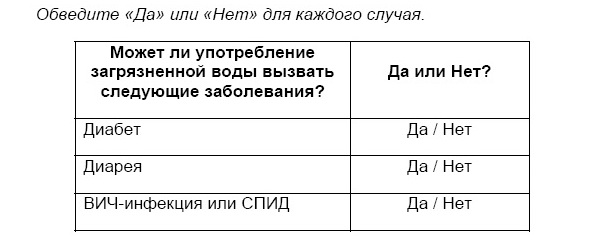 Три верных ответа: Нет, Да, Нет, в указанном порядке. 5. Ученикам на данном этапе предлагается выполнить синквейн.1) Ученики работают сначала каждый индивидуально.На 1-й строчке записываем одно слово – существительное. Это тема урока.На 2-й строчке записываем два прилагательных, раскрывающих тему синквейна.На 3-й строчке записываем три глагола, описывающих действия, относящиеся к теме синквейна.На 4-й строчке размещаем фразу, состоящую из нескольких слов, с помощью которой ученик выражает свое отношение к теме.5-ая строчка – слово-резюме, вывод.2) Обмен информацией в парах.3) Знакомство с синквейнами в группе, обсуждение, перенос итогового синквейна на постер и его озвучивание.Подводится итог урока и проводится оценивание учащихся. Достигли ли вы цели урока? В какой степени?Оцените свою работу Домашнее заданиеУченикам предлагается дать ответ на вопрос «Проблемы сокращения пресной воды и вызванные этим последствия для всего живого на Земле».